Путешествие в страну «Сказочных Персонажей»Цель: Познакомить учащихся с понятием «граф». Задача: 1. Дать определение графа 2. Дать определение вершин и ребер графа. Оборудование: 1. Карта страны «Сказочных Персонажей». 2. Карточки с заданиями. Ход урока.Учитель: Дети сегодня мы совершим путешествие в страну «Сказочных Персонажей» и познакомимся с ее жителями. Для того чтобы не заблудится в незнакомой нам стране, мы взяли карту. 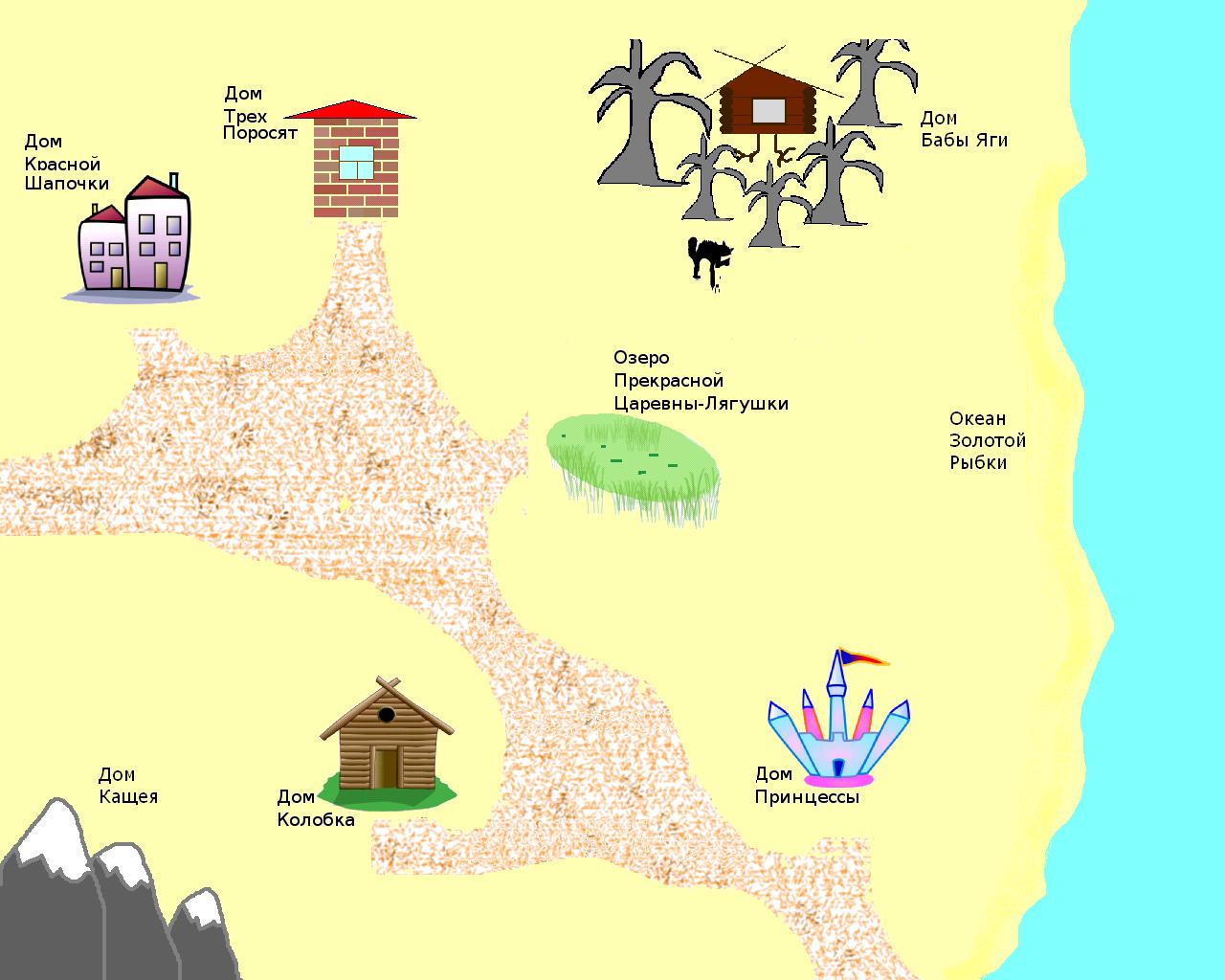 Красная Шапочка обратилась к нам с просьбой. У нее есть записка с описанием пути к озеру царевны – лягушки, но она там ничего не поняла. Она попросила нас нарисовать путь, как на карте. Вот что было в записке. Чтобы попасть к царевне – лягушке,К дому поросят пройти нужно,Потом свернуть в дом колобкаОставить кащея в стороне пока.В гости к принцессе зайти на чайПотом царевну иди выручай.
К доске выходит один ученик. Учитель: Нужно вместо домиков, названных в записке, на доске нарисовать точки и подписать их. 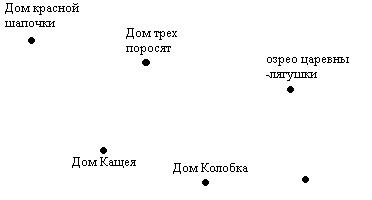 Учитель: Нарисуй дорогу согласно записке.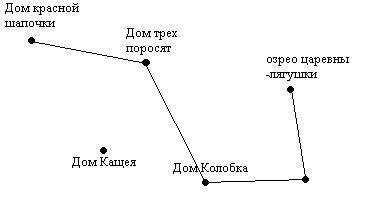 Учитель: Вот такая у нас получилась карта. Теперь мы можем отдать ее Красной Шапочке и она легко попадет к Царевне-Лягушке. Учитель: Ребята, посмотрите на доску. Что мы соединили? Ученики: Дома сказочных персонажей Учитель: А как мы можем назвать линии соединения точек? Ученики: Пути, дороги Учитель: На доске у нас получился граф. Дороги от дома к дому, обозначенные линиями, называются ребрами графа, а точки – вершинами. Учитель: Подсчитайте сколько получилось вершин и ребер. Ученики: 6 вершин и 4 ребра. Учитель: Правильно. Ко мне в руки попала следующая записка. Записка Папа Король я пошла в гости к колобку, потом зайду к трем поросятам, поговорю с золотой рыбкой и вернусь домой. Принцесса. Учитель: Надо нарисовать путь следования Принцессы. К доске выходит одни ученик. Рисует граф. 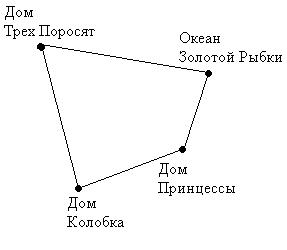 Учитель: Сколько получилось вершин? Ученики: 4 вершины. Учитель: Сколько получилось ребер? Ученики: 4 ребра. Далее учащиеся решают карточки с заданиями. Задания взяты из учебника: Горячев А.В., Горина К.И., Суворова Н.И. Информатика в играх и задачах. 3-й класс: Учебник-тетрадь в 2-х частях, часть 2. – Изд.2-е испр. – М.: Баласс, 2005. Карточка 1.Прочитай описание города и соедини точки графа. От центрального парка одна улица ведёт к цирку, другая – к стадиону, а третья – к музею. Есть улица, ведущая от музея к цирку, а от стадиона можно дойти до плавательного бассейна. Улица между бассейном и торговым центром называется Спортивной, а между бассейном и вокзалом есть Вокзальная улица. По Садовой улице можно проехать от вокзала до парка. 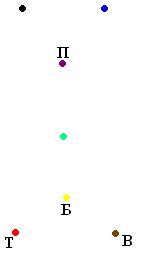 Решение.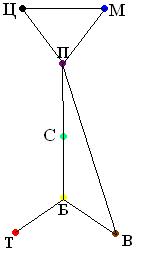 Карточка 2.Прочитай каждое описание и соедини линиями точки графа. Цыпленок играет с утёнком и гусёнком, лягушонок – с мышонком, а гусёнок – с утёнком и лягушонком. 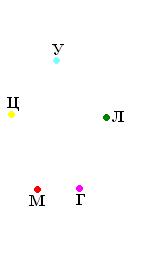 Решение.Карточка 3.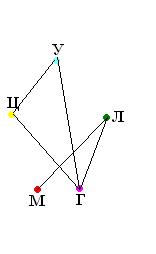 Придумайте и опишите историю по заданному графу. 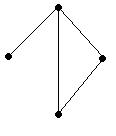 